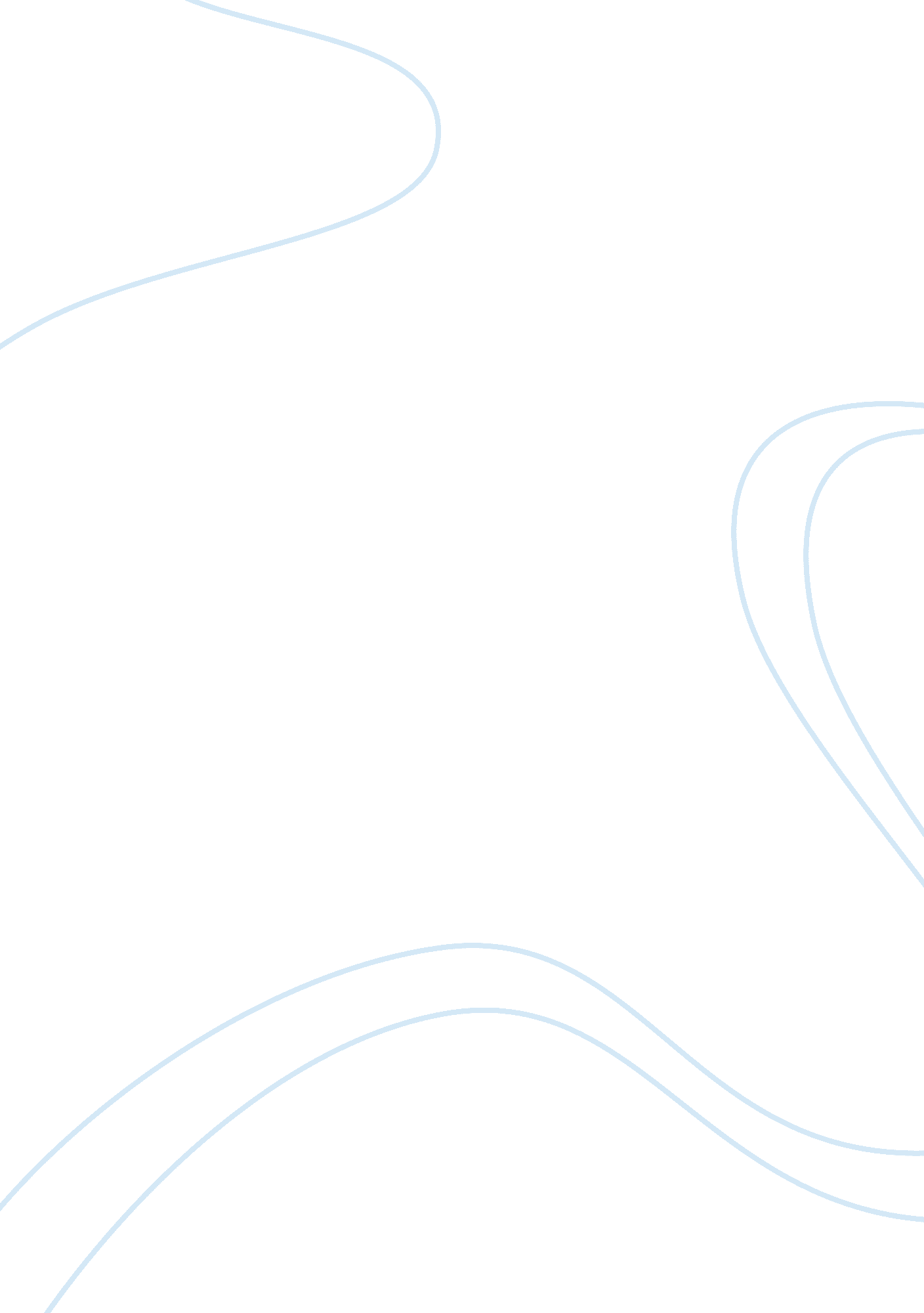 WorldviewReligion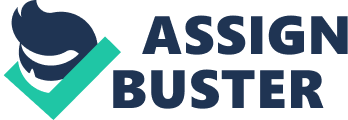 Running Head: WORLDVIEW Topic: Worldview Lecturer: Presentation: QI: Worldview Worldview is a translation from the German Weltanschauung and refers to a framework of ideas and beliefs through which an individual, group or culture interprets the world and interacts with it (Sire, 2004). These propositions shape the way we think and affect all the aspects of our lives 
QII: Biblical Worldview 
The question of origin is about “ Where did I come from?”(Weider & Guiterrez, 2011). In the book of Genesis, man was created by God. God is therefore supreme and rules over his creation. On the last day, he created man (Adam) and when He saw man was lonely, He created a helper for Him (Eve). The book of Timothy says God was pleased with His work. 
The question of identity is concerned with “ Who am I?” The book of Genesis says that we are created by God in his own image and likeness (Weider & Guiterrez, 2011). God also calls Himself Almighty in the book of Genesis 17. As such we are His subjects are dignified since we are created in God’s image though all of us have sinned and fallen short of glory. 
Why do we exist? People often ask themselves this question at various stages of their lives especially when faced with difficulties. The main purpose of our creation is to glorify God (Sire, 2004). In the book of Genesis after man had sinned against God, He instructed man to till the land, multiply and fill the earth and worship Him. 
Morality entails what is right or wrong. Christians believe that there is an objective moral law based on the nature of God. The bible teaches that Jesus is the only way, the truth and the life and no one goes to the Father except through Him hence we must obey him. He has also given men moral conscience to discern right and wrong. 
The biblical worldview of destiny is that there is life after death (Weider & Guiterrez, 2011). Death is certain and the only way to have eternal life is through Jesus Christ who died on the cross and resurrected. Whoever believes in Him shall have eternal life. Judgment awaits us after death for things done in this life. 
QIII: How biblical worldview influences us 
It influences the way we think about, treat, and speak to others on a daily basis in the belief that our actions after death will be judged based on things we do in this life. We are also all equal before God since we are created in His image hence we treat each other with respect. 
It also affects how we treat the environment and non-human creations. Everything was created by God and man was put in charge of the rest of the creation hence should look after it. We were also given a moral conscience to decide what is right or wrong unlike other non-human creations. 
References 
Sire, J (2004) Naming the Elephant: Worldview as a Concept. InterVarsity Press. 
Weider, L., Guiterrez, B (2011) Consider. Academx Publishing. 